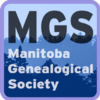 SURNAME INDEXBelow is a surname list of the family histories and biographies held by the Manitoba Genealogical Society (MGS). These family histories have been donated to the MGS by researchers and provide a valuable source of genealogical information. They have been catalogued and patrons using the MGS website can search the online catalogue (KOHA) at  http://koha-opac.bole.ca/ to find out more about these family histories as well as all the MGS library holdings.  Note - This surname list is not complete and does not reflect all the information on these and other families contained within other books, online databases and other resources of the MGS Resource Centre.To jump to a particular list of surnames, on your computer point your mouse on a letter in the Table of Contents (TOC) below, hold down the keyboard Ctrl key and right click on your mouse.TABLE OF CONTENTSABCDEFGH IJKLMNOP QRST U VWX Y ZAAikensAndersonAndersonAngusApostleAyotteBBaldwinBaydakBeauregardBeldenBellBergBergenBeynonBirdBjornsdottirBlackBlairBlatzBlightBlythBornBorthwickBowenBradfordBradshawBranscumBraunBrawneBreherBretecherBrewsterBriggsBrinerBrondgeestBrookingBrownBrunselBrydonBuchanBuchananBullockBurnsBurrBusbyCCameronCampbellCarriereCarrollCassonChattanCheyneChristieColeColeColeColpittsConeCornwallCouplandCowanCrimondCroasdaleCrudenCummingDDanielDavidsonDaviesde Laroquede RoquebruneDenigDennisDessureaultDevonDickensDoaneDobieDonaldsonDonnellyDoranDoskochDownesDowningDraderDriedgerDrummondDrydenDudeckDueckDumfriesDumfriesDunnDupuisDyckDziubaEEatonEdmondsonElfordEmburyEricksonEsseryEvansEwanchukEyfordFFarleyFarrarFeilbergFeildeFelkerFinlayFoshFraserFriesenFritzFroeseFunkFyfeGGalduGallowayGarnettGeerGibsonGiesbrechtGilliesGlamorganGoodwinGordonGottfriedGrahamGrantGreenlyGreenwayGunnGussieGustafsonH IHaggertyHaightHalheadHallettHandfordHarapiakHardwickHarperHarrisHarrisonHarrodHartHaskellHayHeamanHeinrichsHendersHenryHerseyHetheringtonHiamHiebertHightHislopHodginsHolbrookHoldenHollingsworthHoodHopperHoytHrabarchuk HubbellHumberHuschkaHushkaHuskaHuttonHyndmanJJaasundJackJacksonJarvisJarvisJenkinsJohnstonJohnstoneJonatanssonJonssonKKamfolyKammermayerKeelerKiezKilfoyleKlassenKostelniukKozakLLadanowskiLagimodiereLangmaidLangmeadLarocqueLavellLawsonLazarukLeaskLeeLeeLeesonLewandoskyLindsayLinossiereLivingstonLockhartLonmayLounsburyLuzLyngstadMMacDougallMacGibbonMacGillivrayMachanMacLeodMacPhersonManleyMannMannessMarcolinMarlattMartensMartinMartinMasseMayorMaytumMcBeanMcConeMcCurdyMcDanielMcDowellMcGirrMcGregorMcKenzieMcKercharMcKivorMcKutcheonMcLeodMcNairMcVicarMeredithMerkoMerrimanMidwinterMillerMillidgeMinakerMitchellMittlemanMontagnonMorrisonMosuikMountainMowatMowatMurphyMurrayNNadenNadinNahnybidaNeibuhrNelsonNewtonNickersonNicolsonNisbettNordalNorrieOOakesO'DochartaighO'DonnellO'HartOkeOliverOlmstedOstranderP QPagePaisleyParadisParobeckParrishPennerPeterheadPetriePhrippPicknickiPlatfordPlattPoirierPotterPowellPricePrudenPurdyRRadfordRainkaRainkieRamsayRankieRedfordReiveReynoldsRichardsonRickerRobbinsRochelleRootRossRoutledgeRuddRunnelRuthRutherfordSSaundersSavageScammellScharfScherbySchermerhornSchmidtScottSealSealeSeelySewardShaneSharpShawShermerhornShewchukShimminShipperShrubbSilvertzSimardSimsSinclairSivertzSkikavichSmithSmithSolomonSpearmanSpeerSpoonerSpurrillStacpooleStammbaumStanishStevensonStockStoddartStratmanSturbySutherlandT U VTalbotTavernerTaylorTaylorTeichrobTheoretThibertThompsonThorimbertThorvaldsonTimlakeTimleckTimlickTimlockTingleToddTronrudTurnerUzviszynVailVan WalleghemWWardropWashburnWatsonWellmannWestropWestrupWiebeWightmanWilkinsonWillWilsonWonnacottWoodhallWoodingWoodwardWordenWorstWrayWyattWynessX Y ZYorkYoungYuleZabinskiZurbyk